November 13th, 2022Twenty Third Sunday after PentecostTHE APPROACHMusical Prelude Welcome and AnnouncementsLighting the Christ Candle: (Please rise if you are able)One: Jesus said to them, ‘The light is with you for a little longer. Walk while you have the light, so that the darkness may not overtake you. If you walk in the darkness, you do not know where you are going. While you have the light, believe in the light, so that you may become children of light.’  After Jesus had said this, he departed and hid from them.ALL: O Come Lord, and light our path, show us Your way!(Light the candle)One: Let us now prepare our hearts to worship almighty God.Musical Introit - #713   "Lord, O Lord our God " Lord, O Lord our God,
join with us; share the life of your people;
Jesus the Son of God,
join with us; share the life of your people;
Lord, O Lord our God,
show that you're one with us,
one with the helpless, the poor and the humble,
who pray for oppression to cease,
one with your children, in fear and in poverty,
bringing us all to your peace.Call to WorshipHymn #411 – “Stand up and bless the Lord” (vs 1, 3, 5)1	Stand up and bless the Lord;God’s people now rejoice;stand up and bless the Lord your Godwith heart and soul and voice.3	Oh for the living flamefrom God’s own altar brought,to touch our lips, our minds inspire,and wing to heaven our thought.5	Stand up and bless the Lord;the Lord your God adore;stand up and bless God’s glorious namehenceforth forevermore.Prayer of Adoration, Confession and Lord’s PrayerOur Father which art in heaven, hallowed be thy name.Thy kingdom come, thy will be done in earth,as it is in heaven.Give us this day our daily bread.And forgive us our debts, as we forgive our debtors.And lead us not into temptation, but deliver us from evil:For thine is the kingdom, and the power, and the glory,forever. Amen.Assurance of PardonPassing the PeaceHymn #377 – “Come, children, join to sing”Come, children, join to sing -	Hallelujah, amen!Praise to our sovereign king 	hallelujah, amen!Let all with heart and voicesaved by God’s gracious choice,now in this place rejoice - 		Hallelujah, amen!Come, lift your hearts on high -Hallelujah, amen!Let praises fill the sky			Hallelujah, amen!Christ calls his people’s friends;lost, out-cast he defendswith love that never ends -		Hallelujah, amen!Loud now our voices raise		Hallelujah, amen!No power can still our praise -	Hallelujah, amen!On heaven’s blessed shore,God’s goodness we’ll adoresinging for-evermore - 		Hallelujah, amen!Children’s TimePrayer of IlluminationFirst Lesson: Isaiah 65:17-25Epistle Lesson:   2 Thessalonians 3:6-13Gloria Patri Glory be to the Father, and to the Son, and to the Holy Ghost. As it was in the beginning, is now and ever shall be, world without end. Amen, amen.Gospel Reading:  Luke 21:5-19 Anthem – “A Covenant Prayer” Allen PoteSermon: “Sign of the Times”Reaffirmation of Faith – Apostles’ Creed – Please riseI believe in God, the Father Almighty, maker of Heaven and earth; and in Jesus Christ, His only Son, Our Lord, who was conceived by the Holy Ghost, born of the Virgin Mary,
suffered under Pontius Pilate, was crucified, died, and was buried.  He descended into Hell.   On the third day He arose again from the dead; He ascended into Heaven, and sits
at the right hand of God, the Father Almighty; from thence He shall come to judge the quick and the dead.
I believe in the Holy Ghost, the holy Catholic Church,
the communion of saints, the forgiveness of sins, the resurrection of the body, and the life everlasting. Amen.Hymn: #763 - “To show by touch and word”  To show by touch and word devotion to the earth,to hold in full regard all life that comes to birthwe need, O God, the will to find the good you had of old in mind. Renew our minds to choose the things that matter most,our hearts to long for truth till pride-of-self is lost.For every challenge that we face, we need your guidance and your grace. Let love from day to day be yardstick, rule and norm, and let our lives portray your word in human form.Now come with us that we may have your wits about us where we live.Offertory PrayerPrayers of the PeopleHymn: #563 - “Let us talents and tongues employ”Let us talents and tongues employ,
reaching out with a shout of joy:
bread is broken, the wine is poured,
Christ is spoken and seen and heard.
Jesus lives again; earth can breathe again.
Pass the Word around: loaves abound!

Christ is able to make us one,
at his table he set the tone,
teaching people to live to bless,
love in word and in deed express.
Jesus lives again; earth can breathe again.
Pass the Word around: loaves abound!

Jesus calls us in, sends us out
bearing fruit in a world of doubt,
gives us love to tell, bread to share:
God (Immanuel) everywhere!
Jesus lives again; earth can breathe again.
Pass the Word around: loaves abound!BenedictionCoral Response:  Threefold AmenRecessional   ANNOUNCEMENTSAll are welcome at First Presbyterian Church. We hope you experience the love of God and of this congregation as we worship, celebrate, and serve one another. IN MEMORIAM DONATIONA donation has been received in loving memory of Marilyn MacLeod from her sisters Sheila MacMillan, Isabel Bonaparte and Beverly Chennell and their families. UPCOMING EVENTSToday – 2p.m. – First Presbyterian Church, Stellarton, is celebrating their 97th anniversary this afternoon with a concert featuring Brian and Brenda Bowden, Ray Stewart, Chris Jackson, Sam Graham, Joon Ki Kim, Katey Aucoin and Janice Alcorn.  Free will offering; lunch to follow in the church hall. Everyone welcome. The annual Christmas Memory Tree fundraiser is taking place again this year. The forms will be available inside the sanctuary. Deadline for requests will be December 11th. If you would like to donate a ball(s), fill out the form and leave it, along with your donation, in the collection baskets.  (To lessen the chance of missing a name(s), please limit your requests to 5 per form.) The names of those remembered and the donors will be included in the Christmas Eve bulletin. Sat., Nov. 26th –10:00 a.m. to 12:00p.m.  A Christmas Coffee Party will take place at the Kirk Church. Cost $10.00. Everyone welcome. Sun., Nov. 27th – 3:00 p.m., First Day of Advent - Trinity United Church, Temperance St., New Glasgow, is hosting a concert by The Trinitarians and Friends “Remembering December!  Songs of the Season – Joy for the Whole Family”. Donation at the door. Fri. Dec. 2nd – 11 a.m. – 1 p.m. - Circle of Friends are holding a take-out Soup and Dessert lunch.   Choices of soups are beef barley, tomato cheddar, corn chowder, chicken vegetable.  Cost $10.00, pick up MacLean Street entrance between 11 am and 1 pm.  All ordered must be received before November 25th by calling Edna Fraser 902-752-4096 or Marilyn Johnstone 902-922-2859.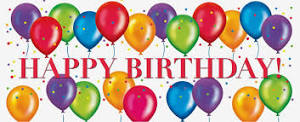 We extend our belated birthday wishes to Sandy MacIntosh. Sandy celebrated his birthday Wednesday, Nov. 9th. VOLUNTEER SCRIPTURE READERS & USHERSScripture reader today:  Clarice Campbell Usher: Jackie and Gary RossEarly Christian Educators: Lynne Ann and Lois MacLellan*********************Minister:     	Rev. Andrew MacDonald (c) 902-331-0322Organist:   	 Clare GrievesOffice hours:	Tues. to Fri. – 10 -1pmRev. MacDonald office hours -Tues. to Thurs. 10-2 or by appointmentMission Statement: But he’s already made it plain how to live, what to do, what God is looking for in men and women.  It’s quite simple.  Do what is fair and just to your neighbor, be compassionate and loyal in your love, and don’t take yourself too seriously – take God seriously.        Micah 6: 8-The Message